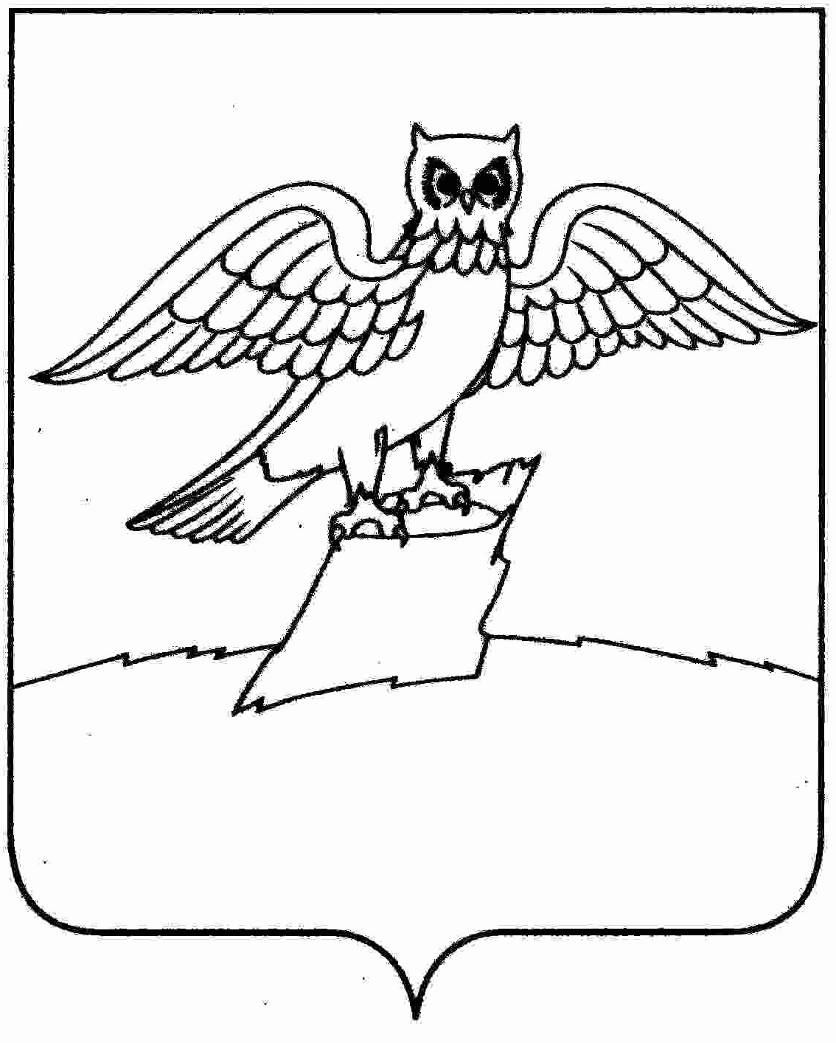 АДМИНИСТРАЦИЯ МУНИЦИПАЛЬНОГО ОБРАЗОВАНИЯГОРОДСКОЕ ПОСЕЛЕНИЕ ГОРОД КИРЖАЧКИРЖАЧСКОГО РАЙОНАП О С Т А Н О В Л Е Н И ЕГ Л А В Ы17.08.2016                                                                             №  777        	В соответствии со ст.ст. 39.12, 39.13 Земельного кодекса Российской Федерации, ст. 3.3 Федерального закона от 25.10.2001 № 137-ФЗ «О введении в действие Земельного кодекса Российской Федерации»П О С Т А Н О В Л Я Ю:1. Администрации муниципального образования городское поселение город Киржач:       - организовать и провести открытый по составу участников и по форме подачи предложений аукцион на право заключения договора аренды на срок 5 лет земельного участка из категории земель населенных пунктов, с кадастровым номером 33:02:010801:431, разрешенным использованием – под гараж, общей площадью 24 кв.м., местоположение: Владимирская обл., Киржачский район, МО город Киржач (городское поселение), г. Киржач, ул. Космонавтов, д. 82г, бокс 30. Утвердить начальную цену арендной платы в год в размере 4080 рублей, шаг аукциона в размере 3% 122,4 рублей и сумму задатка в размере 408 рубля;     - организовать и провести открытый по составу участников и по форме подачи предложений аукцион на право заключения договора аренды на срок 5 лет земельного участка из категории земель населенных пунктов, с кадастровым номером 33:02:010801:433, разрешенным использованием – под гараж, общей площадью 24 кв.м., местоположение: Владимирская обл., Киржачский район, МО город Киржач (городское поселение), г. Киржач, ул. Космонавтов, д. 82г, бокс 31. Утвердить начальную цену арендной платы в год в размере 4080 рублей, шаг аукциона в размере 3% 122,4 рублей и сумму задатка в размере 408 рубля;      - организовать и провести открытый по составу участников и по форме подачи предложений аукцион на право заключения договора аренды на срок 5 лет земельного участка из категории земель населенных пунктов, с кадастровым номером 33:02:010801:434, разрешенным использованием – под гараж, общей площадью 24 кв.м., местоположение: Владимирская обл., Киржачский район, МО город Киржач (городское поселение), г. Киржач, ул. Космонавтов, д. 82г, бокс 32. Утвердить начальную цену арендной платы в год в размере 4080 рублей, шаг аукциона в размере 3% 122,4 рублей и сумму задатка в размере 408 рубля;      - организовать и провести открытый по составу участников и по форме подачи предложений аукцион на право заключения договора аренды на срок 5 лет земельного участка из категории земель населенных пунктов, с кадастровым номером 33:02:010801:437, разрешенным использованием – под гараж, общей площадью 24 кв.м., местоположение: Владимирская обл., Киржачский район, МО город Киржач (городское поселение), г. Киржач, ул. Космонавтов, д. 82г, бокс 33. Утвердить начальную цену арендной платы в год в размере 4080 рублей, шаг аукциона в размере 3% 122,4 рублей и сумму задатка в размере 408 рубля;       - организовать и провести открытый по составу участников и по форме подачи предложений аукцион на право заключения договора аренды на срок 5 лет земельного участка из категории земель населенных пунктов, с кадастровым номером 33:02:010801:442, разрешенным использованием – под гараж, общей площадью 24 кв.м., местоположение: Владимирская обл., Киржачский район, МО город Киржач (городское поселение), г. Киржач, ул. Космонавтов, д. 82г, бокс 34. Утвердить начальную цену арендной платы в год в размере 4080 рублей, шаг аукциона в размере 3% 122,4 рублей и сумму задатка в размере 408 рубля;      - организовать и провести открытый по составу участников и по форме подачи предложений аукцион на право заключения договора аренды на срок 5 лет земельного участка из категории земель населенных пунктов, с кадастровым номером 33:02:010801:443, разрешенным использованием – под гараж, общей площадью 24 кв.м., местоположение: Владимирская обл., Киржачский район, МО город Киржач (городское поселение), г. Киржач, ул. Космонавтов, д. 82г, бокс 35. Утвердить начальную цену арендной платы в год в размере 4080 рублей, шаг аукциона в размере 3% 122,4 рублей и сумму задатка в размере 408 рубля;      - организовать и провести открытый по составу участников и по форме подачи предложений аукцион на право заключения договора аренды на срок 5 лет земельного участка из категории земель населенных пунктов, с кадастровым номером 33:02:010801:436, разрешенным использованием – под гараж, общей площадью 24 кв.м., местоположение: Владимирская обл., Киржачский район, МО город Киржач (городское поселение), г. Киржач, ул. Космонавтов, д. 82г, бокс 36. Утвердить начальную цену арендной платы в год в размере 4080 рублей, шаг аукциона в размере 3% 122,4 рублей и сумму задатка в размере 408 рубля;       - организовать и провести открытый по составу участников и по форме подачи предложений аукцион на право заключения договора аренды на срок 5 лет земельного участка из категории земель населенных пунктов, с кадастровым номером 33:02:010801:438, разрешенным использованием – под гараж, общей площадью 24 кв.м., местоположение: Владимирская обл., Киржачский район, МО город Киржач (городское поселение), г. Киржач, ул. Космонавтов, д. 82г, бокс 37. Утвердить начальную цену арендной платы в год в размере 4080 рублей, шаг аукциона в размере 3% 122,4 рублей и сумму задатка в размере 408 рубля;       - организовать и провести открытый по составу участников и по форме подачи предложений аукцион на право заключения договора аренды на срок 5 лет земельного участка из категории земель населенных пунктов, с кадастровым номером 33:02:010801:440, разрешенным использованием – под гараж, общей площадью 24 кв.м., местоположение: Владимирская обл., Киржачский район, МО город Киржач (городское поселение), г. Киржач, ул. Космонавтов, д. 82г, бокс 38. Утвердить начальную цену арендной платы в год в размере 4080 рублей, шаг аукциона в размере 3% 122,4 рублей и сумму задатка в размере 408 рубля;       - организовать и провести открытый по составу участников и по форме подачи предложений аукцион на право заключения договора аренды на срок 5 лет земельного участка из категории земель населенных пунктов, с кадастровым номером 33:02:010801:441, разрешенным использованием – под гараж, общей площадью 24 кв.м., местоположение: Владимирская обл., Киржачский район, МО город Киржач (городское поселение), г. Киржач, ул. Космонавтов, д. 82г, бокс 39. Утвердить начальную цену арендной платы в год в размере 4080 рублей, шаг аукциона в размере 3% 1224 рублей и сумму задатка в размере 408 рубля.       - организовать и провести открытый по составу участников и по форме подачи предложений аукцион на право заключения договора аренды на срок 5 лет земельного участка из категории земель населенных пунктов, с кадастровым номером 33:02:010801:446, разрешенным использованием – под гараж, общей площадью 24 кв.м., местоположение: Владимирская обл., Киржачский район, МО город Киржач (городское поселение), г. Киржач, ул. Космонавтов, д. 82г, бокс 40. Утвердить начальную цену арендной платы в год в размере 4080 рублей, шаг аукциона в размере 3% 1224 рублей и сумму задатка в размере 408 рубля.       - организовать и провести открытый по составу участников и по форме подачи предложений аукцион на право заключения договора аренды на срок 5 лет земельного участка из категории земель населенных пунктов, с кадастровым номером 33:02:010801:444, разрешенным использованием – под гараж, общей площадью 24 кв.м., местоположение: Владимирская обл., Киржачский район, МО город Киржач (городское поселение), г. Киржач, ул. Космонавтов, д. 82г, бокс 41. Утвердить начальную цену арендной платы в год в размере 4080 рублей, шаг аукциона в размере 3% 1224 рублей и сумму задатка в размере 408 рубля.       - организовать и провести открытый по составу участников и по форме подачи предложений аукцион на право заключения договора аренды на срок 5 лет земельного участка из категории земель населенных пунктов, с кадастровым номером 33:02:010801:439, разрешенным использованием – под гараж, общей площадью 24 кв.м., местоположение: Владимирская обл., Киржачский район, МО город Киржач (городское поселение), г. Киржач, ул. Космонавтов, д. 82г, бокс 42. Утвердить начальную цену арендной платы в год в размере 4080 рублей, шаг аукциона в размере 3% 1224 рублей и сумму задатка в размере 408 рубля.       - организовать и провести открытый по составу участников и по форме подачи предложений аукцион на право заключения договора аренды на срок 5 лет земельного участка из категории земель населенных пунктов, с кадастровым номером 33:02:010801:445, разрешенным использованием – под гараж, общей площадью 24 кв.м., местоположение: Владимирская обл., Киржачский район, МО город Киржач (городское поселение), г. Киржач, ул. Космонавтов, д. 82г, бокс 43. Утвердить начальную цену арендной платы в год в размере 4080 рублей, шаг аукциона в размере 3% 1224 рублей и сумму задатка в размере 408 рубля.- организовать и провести открытый по составу участников и по форме подачи предложений аукцион на право заключения договора аренды на срок 5 лет земельного участка из категории земель населенных пунктов, с кадастровым номером 33:02:010801:435, разрешенным использованием – под гараж, общей площадью 24 кв.м., местоположение: Владимирская обл., Киржачский район, МО город Киржач (городское поселение), г. Киржач, ул. Космонавтов, д. 82г, бокс 44. Утвердить начальную цену арендной платы в год в размере 4080 рублей, шаг аукциона в размере 3% 1224 рублей и сумму задатка в размере 408 рубля.    2. Определить дату проведения аукционов – 28 сентября 2016 года.    3. Контроль за исполнением настоящего постановления оставляю за собой.    4. Настоящее постановление вступает в силу со дня его подписания.Глава городского поселенияг. Киржач                                                                                    Н.В. Скороспелова         Об организации аукционовЗавизировано:Заместитель главы администрации  М.Н. МошковаЗаведующий юридическим отделом                                              В.В. КорогодинаЗаведующий отделом организационно-контрольной и кадровой работы                                              И.Н.ШтроткинаИсполнитель:  Губарева С.Н.                          6-02-18Разослать:Отдел по имуществу и землеустройству – 4 экз.В дело